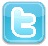 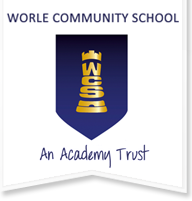 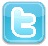 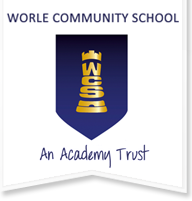 Year 7 and Year 8 Accelerated Reading - Monitoring and Young adult Fiction21st November 2018Dear Parents and Carers,As you are probably already well aware, as part of the Year 7 and Year 8 English curriculum we have been participating in the Accelerated Reader programme: with this, students complete STAR reading tests to determine their most suited reading level, that offers them both accessibility to texts and challenge. Students are timetabled to have a half an hour session in the LRC every week, where they are able to select books within their reading range and complete a Book Quiz. Students can also check book levels on the website www/arbookfind.co.uk, should you wish to research the suitability of texts with your child. Each week, students receive AR homework: they are expected to read for at least 100 minutes and write a brief summary of what they have read in their Accelerated Reading Passports. These reading passports then need to be signed by yourself, as their parent/carer, and brought in for their LRC lessons, where both the English teacher and librarian will check them to discuss reading choices and progress. Currently, students are receiving a central after-school detention if they have not completed the homework, have not had it signed or have forgotten their reading passports. However, as a department, we feel that that break detentions are a more suitable option for this, which will now be set by the English teacher for the next day; during these detentions students will have the opportunity to present their completed passports, or else intervention can be put into place by the teacher for any support needed. Should the detention not be attended, it will then be escalated to a School Detention.           In order to support your child's reading, please try to do the following things:-Make sure your child always has a book on the go, encouraging them to read as much as possible;Make sure that your child is equipped for school every day with their reading book and reading passport;Check that they are filling in their reading passport by signing it on a weekly basis;Help your child to seek out books to match their interests, using the above website to check levels.Each English classroom now has a recommended reading list for KS3 to further support and challenge students, however, a lot of our students are expressing an interest in reading Young Adult fiction from the LRC. Usually, students are not able to access these books until Year 9 because this section of the library is more suited to older readers, as the plot or language of these books is more adult. They may contain bad language, swearing, violence, or adult relationships. Reading material is subjective and what one parent deems suitable, may not be so for another. However, some of our younger students are capable and mature enough to read these novels. If you are happy for your child to have access to the Young Adult section, please complete the slip overleaf, which needs to be returned to their English teacher.If you have any questions, please contact myself or Mrs Worthy, Second in English.Yours faithfully,Miss R. CollingwoodTeacher of English and Accelerated Reader Leadrcollingwood@worle-school.org.uk………..........................................................................................................................................................................To: English teacherI/We am/are happy for my/our son/daughter to be able to read the Young Adult fiction.Student: _______________________________________                    Tutor Group: ________________________Signature: ______________________________________                              Date: _________________________